				                    COMPASS GROUP UK & IRELAND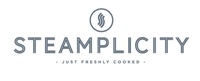 STEAMPLICITY PICK AND DESPATCH RECORD SHEETThis sheet is used for picking and despatch of meals to ward level, record the temperature of the meals once packed in the insulated box either by placing a probe between two packs, electronic readout or simulant.Limits:	Despatch <5°C		Arrival at ward < 10°C use for service for within 12 hours of temperature rise. Above 10°C do not useDateWard / AreaProductTime of DespatchTemp on Despatch 0°CSignatureTime of ArrivalTemp on Arrival 0°CSignatureComments